Name: __________________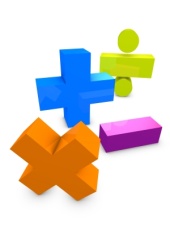 Brains and Math - Anticipation GuideThink about each statement and decide whether you agree or disagree.  Mark your responses in the "before" section of the guide.  (You will have a chance to respond again after our lesson.)Name: __________________Brains and Math - Anticipation GuideThink about each statement and decide whether you agree or disagree.  Mark your responses in the "before" section of the guide.  (You will have a chance to respond again after our lesson.)Questions About Learning and MathBeforeBeforeAfterAfterQuestions About Learning and MathAgreeDisagreeAgreeDisagree1. Some people are just naturally smart.2. Every student can do really well in Math.3. The only place you can learn is in the classroom.4. Struggling or having trouble with a math problem 
     means you are not very smart.Questions About Learning and MathBeforeBeforeAfterAfterQuestions About Learning and MathAgreeDisagreeAgreeDisagree1. Some people are just naturally smart.2. Every student can do really well in Math.3. The only place you can learn is in the classroom.4. Struggling or having trouble with a math problem 
     means you are not very smart.